John Rogers - Picture Day: September 30th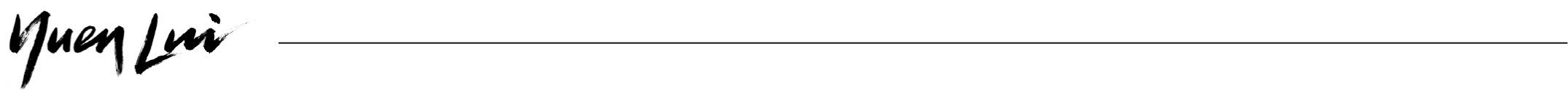 Your school’s background is Summer CloudsPackages  Complementary retouching is included.2 - 8x104 - 5x78 - 3x524 - Wallets 1 - Digital ImageComplementary Studio 8x10 Gift Certificate (Reg. $40)Add-ons  Order additional prints with the purchase of any package(1)  1 - 8x10  $12      (2)  2 - 5x7  $12      (3)  4 - 3x5  $12      (4)  8 - Wallets  $12      (5)  16 - Exchanges  $12    QUESTIONS?  For information and questions regarding our packages and services please call us at 1-800-347-4687.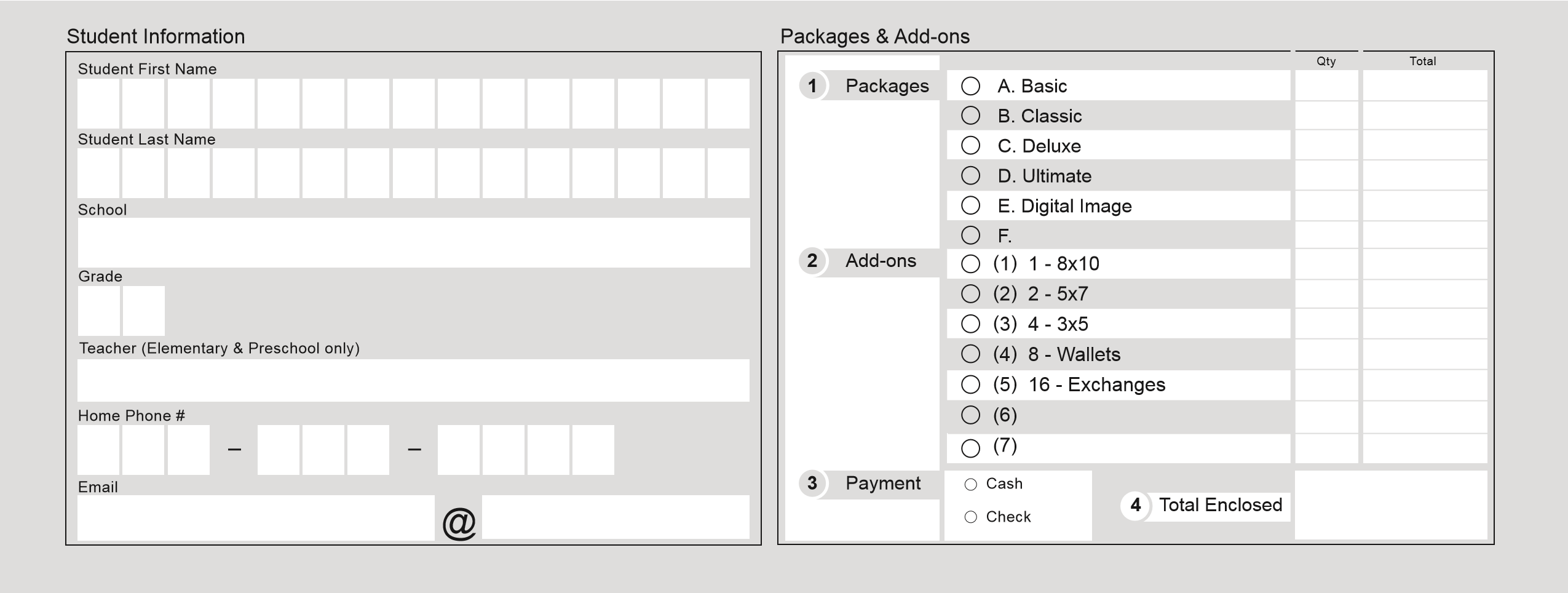 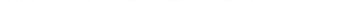 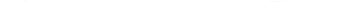 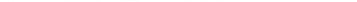 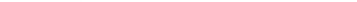 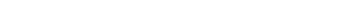 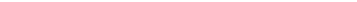 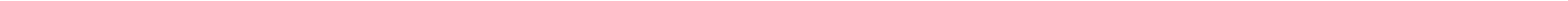 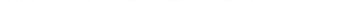 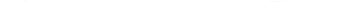 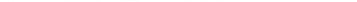 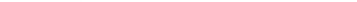 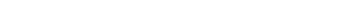 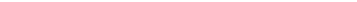 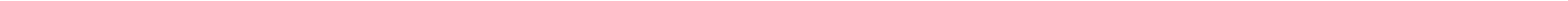 SATISFACTION GUARANTEE  If not satisfied, return your portraits on RETURNED CHECKS  Payment by check is your express authorization that it may retake day and we will re-photograph free of charge.	be converted into a one-time Electronic Fund Transfer (EFT) from your account, and all returned checks or EFTs may be re-presented electronically along with a separate REORDERS  Order what you need now and avoid the higher reprint 	EFT or demand draft for the maximum returned check fee allowed by state law. For prices. Reorders may take up to 6-8 weeks for delivery.	Inquiries: 800.460.0124 or www.statecheckfees.comPrepay Online by Credit CardGo to www.yuenluistudio.com and click on School PrepayEnter Keyword: John RogersClick View Gallery for John Rogers Prepay (for appropriate date).Complete the online order process	 	* It is no longer necessary to provide a receipt to the photographer for online orders.Check or Cash Payments Fill out ONE form per student. Enclose exact payment of cash or check payable to Yuen Lui Studio in envelope. Please do not combine payments, for siblings, on one check.B. Classic 	 	 	 $252 - 5x716 - Wallets D. Ultimate 	 	 	 $45	A. Basic 	 	 	 $152 - 3x58 - Wallets	C. Deluxe 	 	 	 $30- 8x10- 5x78 - 3x516 - WalletsComplementary Studio 8x10 Gift Certificate (Reg. $40)	E. Digital Image  	 	 	$35	E. Digital Image  	 	 	$35